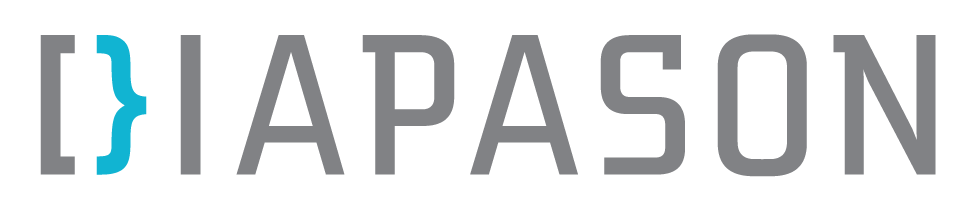 Scénario pédagogique	Informations générales* L’étudiant a accès à Internet.DéroulementClientèleCégepCompétenceÉvaluerDurée estimée30 minNiveau recommandéÉvaluer la pertinence des documentsMatériel nécessaire*Tutoriel Évaluer la pertinence Copies de l’aide-mémoireTutoriel Évaluer la pertinence Copies de l’aide-mémoireTutoriel Évaluer la pertinence Copies de l’aide-mémoireActivitéÉtapesMatérielDuréeIntroductionMot de bienvenue.Poser aux étudiants les questions suivantes à propos des types de documents qu’ils sélectionnent pour leurs travaux ainsi que les critères qui influencent leurs choix :« Quels types de documents avez-vous utilisés jusqu’à maintenant pour la réalisation de vos travaux de recherche? » Exemples : les articles de revues ou de journaux, les livres, les encyclopédies, etc. « Selon quel(s) critère(s) sélectionnez-vous un type de document en particulier?» Réponse : la pertinence des documents.« Selon vous, quels sont les indices de pertinence d’un document? » Inscrire les réponses au tableau au fur et à mesure.10 minExerciceSpécifier l’objectif du tutoriel :Apprendre à repérer les critères de pertinence d’un document écrit.En groupe, faire visualiser le tutoriel tout en réalisant les cinq exercices proposés. Le professeur présente le tutoriel devant la classe et demande aux étudiants de soumettre et de discuter de leur réponse à chaque exercice. Les bonnes réponses sont ensuite affichées.Tutoriel Évaluer la pertinence15 minConclusionRetour sur les apprentissagesAprès avoir réalisé les exercices, demander aux étudiants quels sont les indices qui permettent d’évaluer la pertinence d’un document. Rappeler l’importance de repérer les critères de pertinence afin de choisir les documents qui correspondent mieux à ses besoins.Remettre l’aide-mémoire si désiré.Mot de la fin.Aide-mémoire5 min